Методические указания.  Обязательная контрольная работа №1.«Комплексный чертеж детали».Цель работы:Контроль практического применения изученного теоретического материала применительно к своему варианту задания.2.  Контроль развития навыков в нанесении размеров изделия на видах в соответствии ГОСТ 2.307-68* "Нанесение размеров и предельных отклонений".Содержание задания.В задании требуется выполнить чертёж на листе чертежной бумаги формата A4.По двум видам детали, заданным в исходных данных своего варианта,          построить третий вид - вид слева.Нанести размеры.Пример выполнения задания представлен в приложении.Последовательность выполнения задания:Формат А4 расположить так, чтобы основная надпись располагалась вдоль короткой стороны листа.Начертить рамку и основную надпись в соответствии с          ГОСТ 2.104-06 "Основные надписи".Выполнить компоновку изображений на чертеже.Начертить на формате осевые линии.На равном расстоянии от осей построить вспомогательные линии.В масштабе 1:1 построить 2 заданных вида детали.По двум построенным основным видам детали выполнить ее третий вид.Нанести размеры в соответствии с ГОСТ 2.307-68*.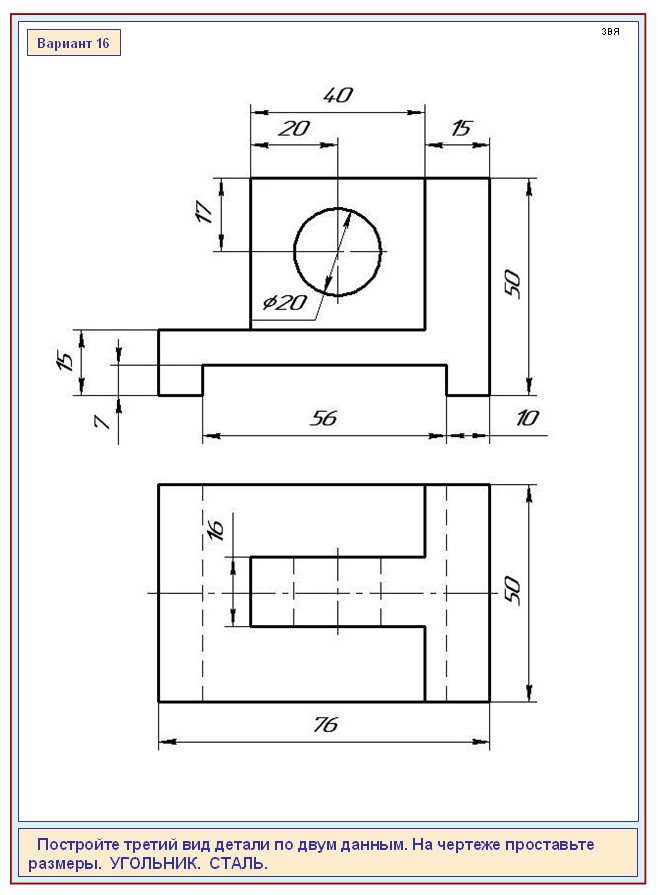 Обязательная контрольная работа № 1.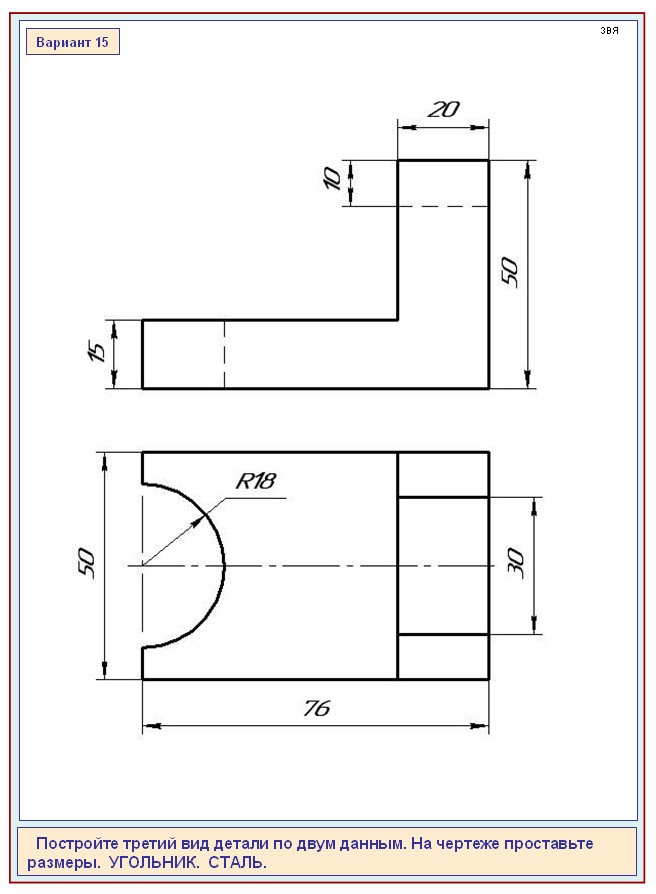 Обязательная контрольная работа № 1.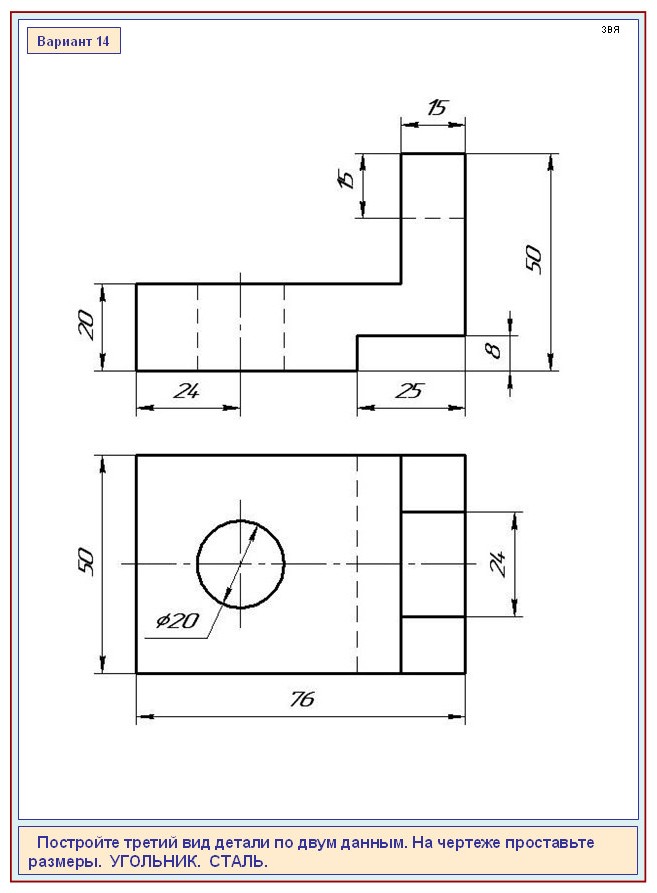 Обязательная контрольная работа № 1.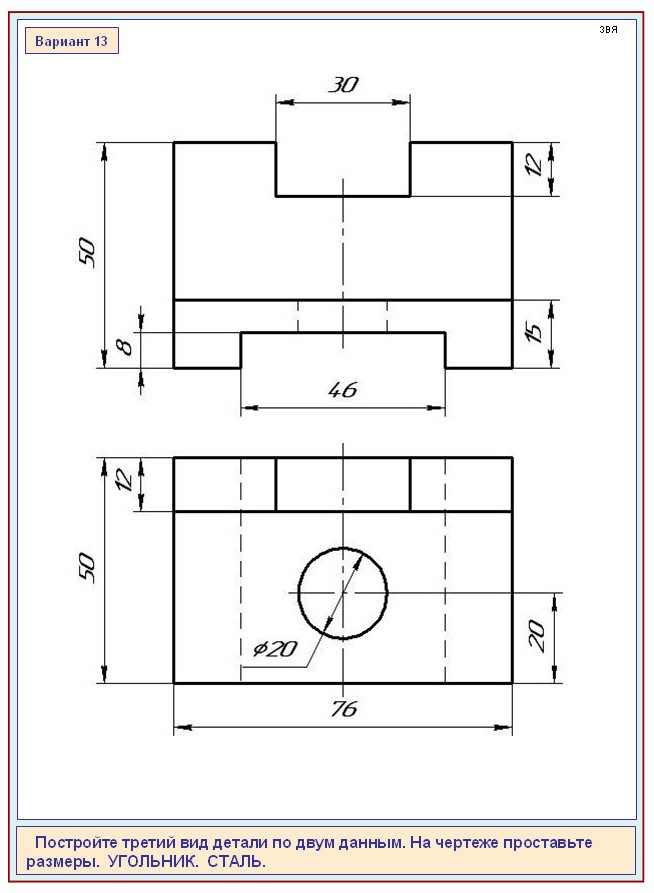 Обязательная контрольная работа № 1.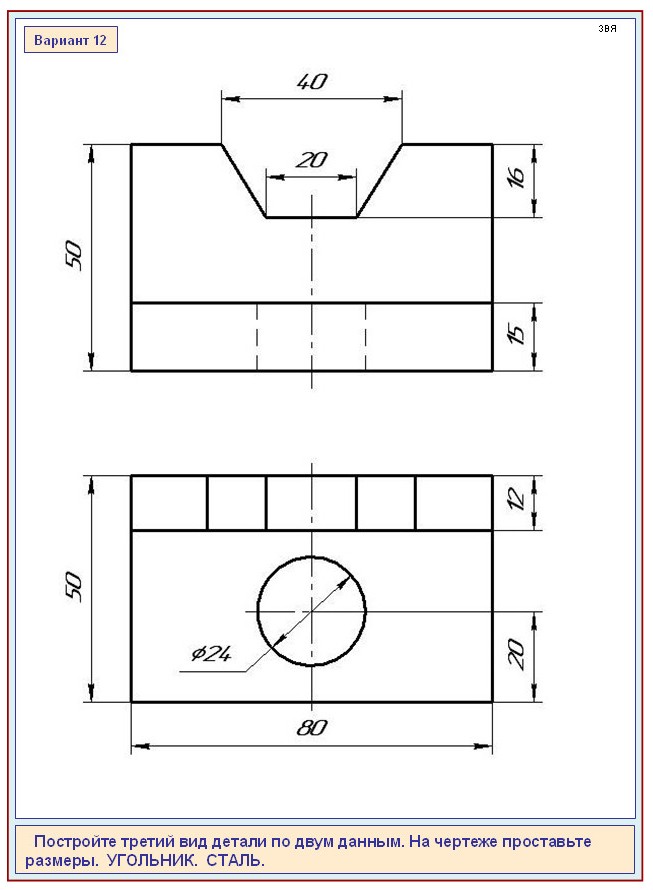 Обязательная контрольная работа № 1.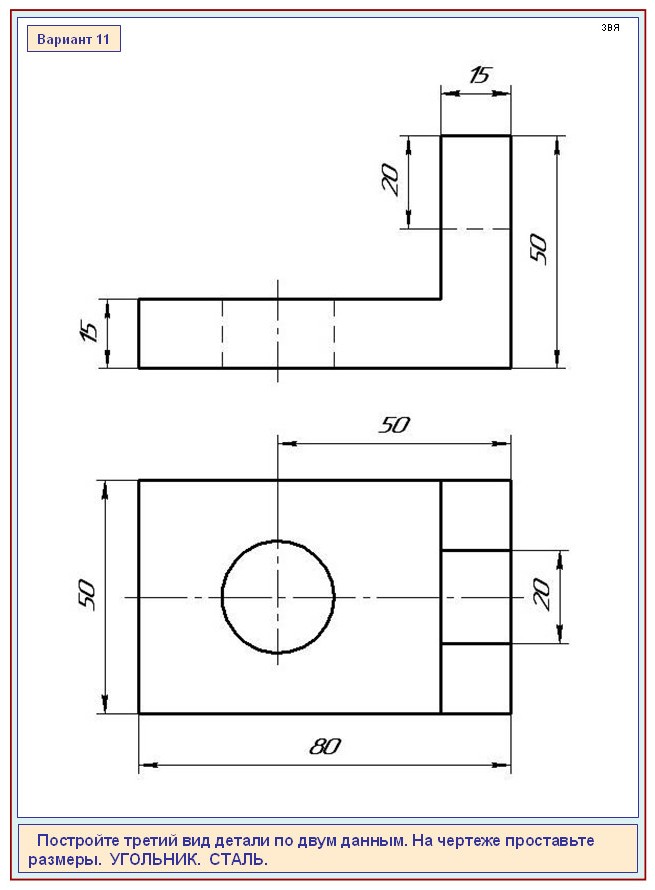 Обязательная контрольная работа № 1.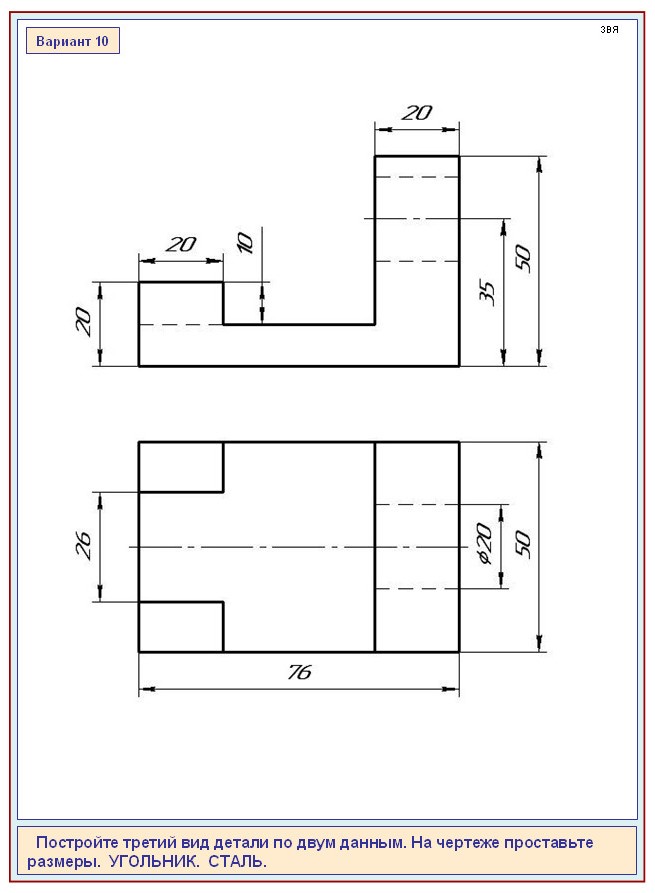 Обязательная контрольная работа № 1.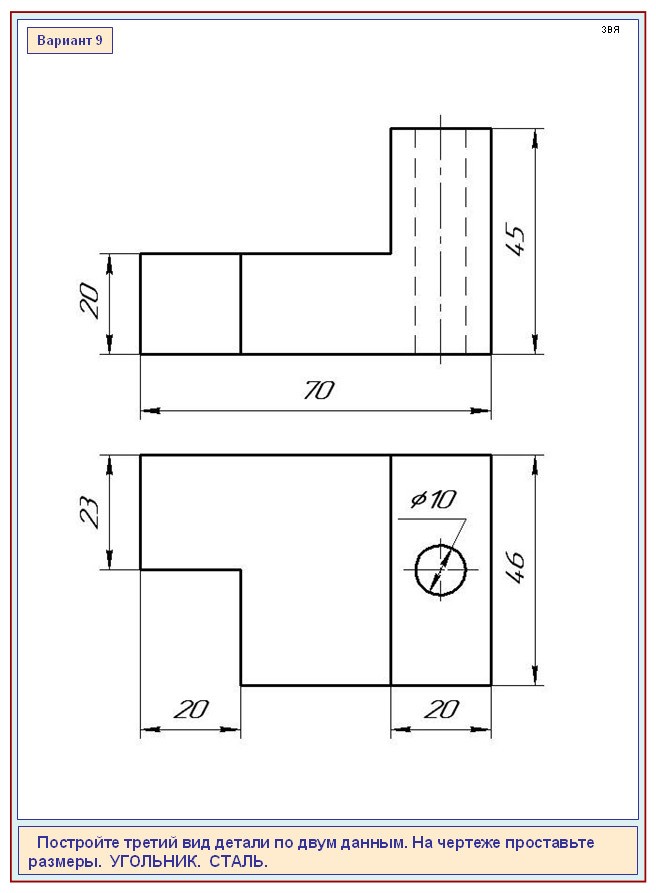 Обязательная контрольная работа № 1.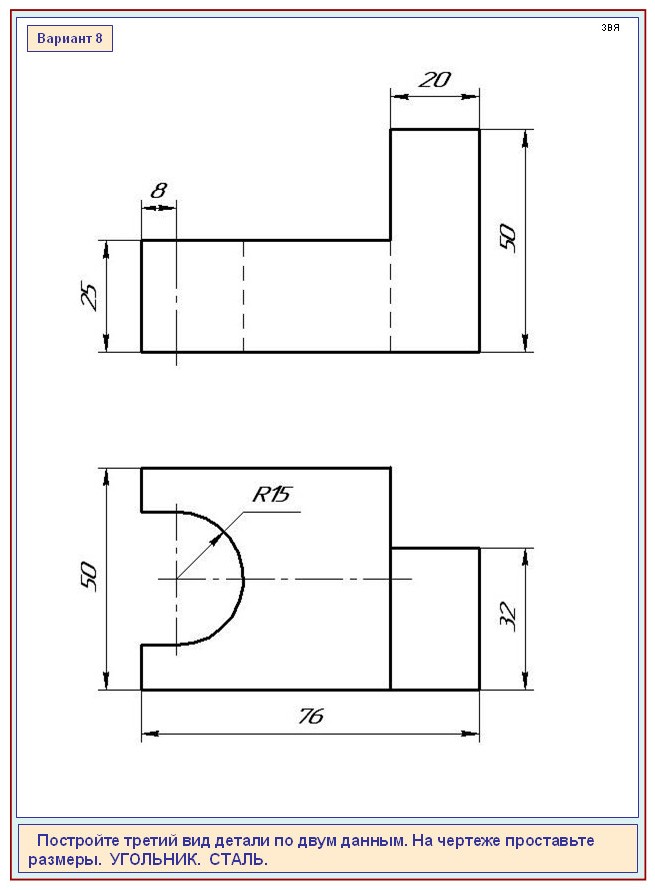 Обязательная контрольная работа № 1.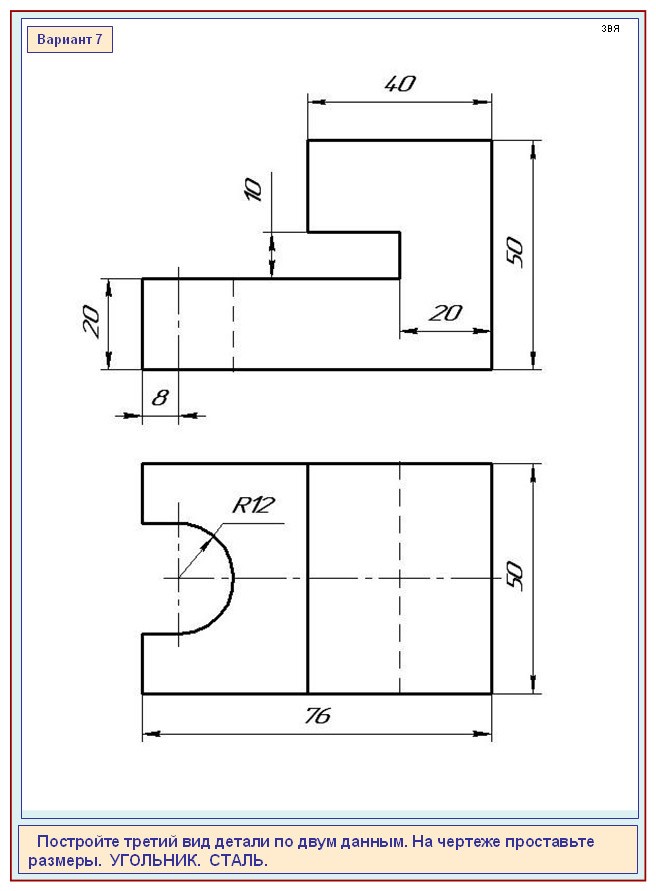 Обязательная контрольная работа № 1.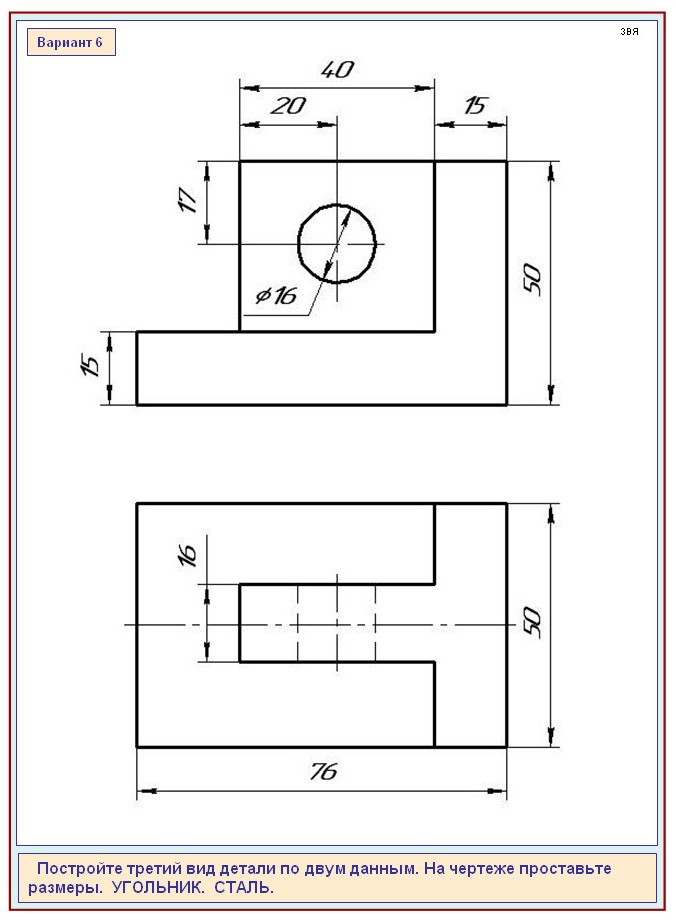 Обязательная контрольная работа № 1.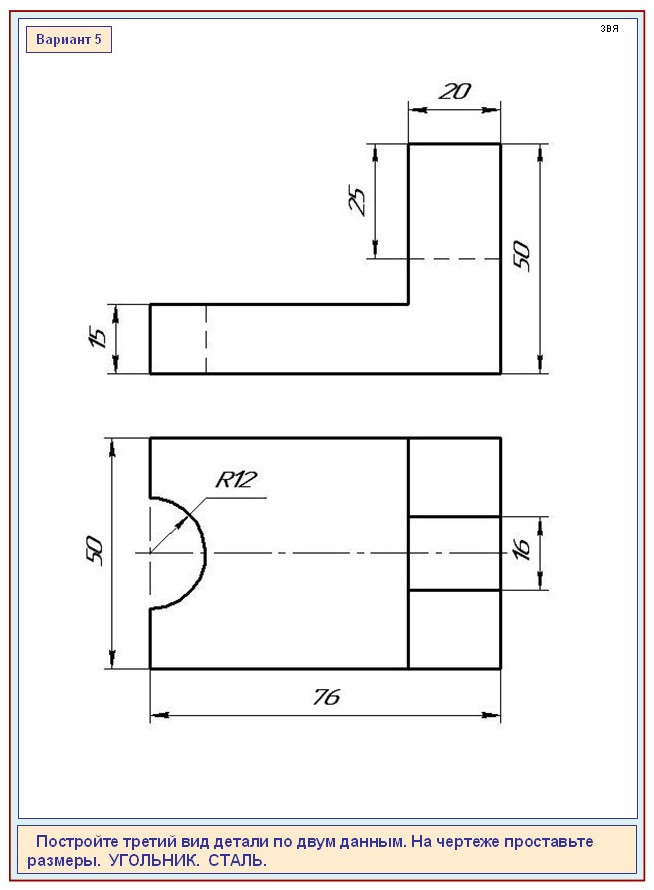 Обязательная контрольная работа № 1.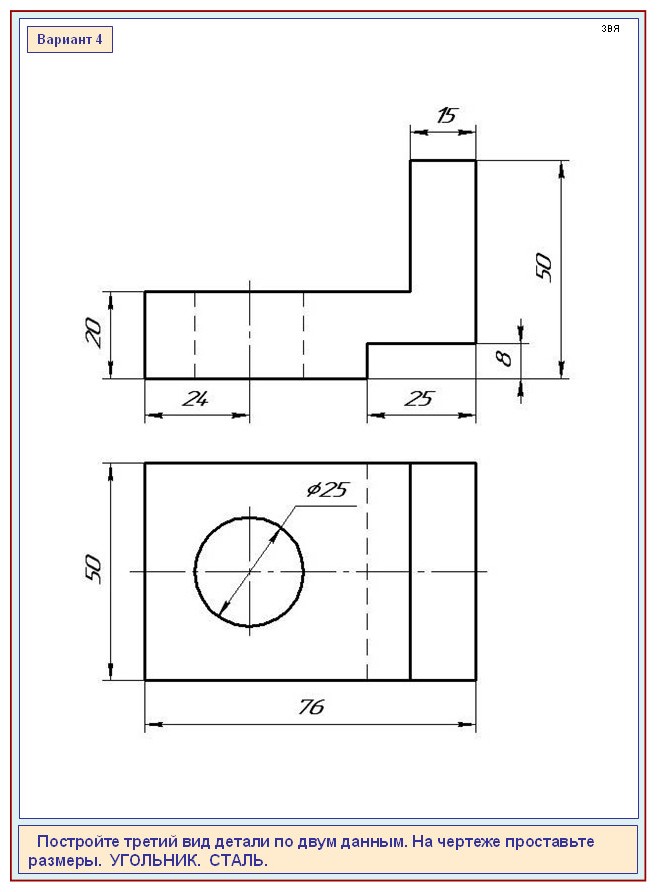 Обязательная контрольная работа № 1.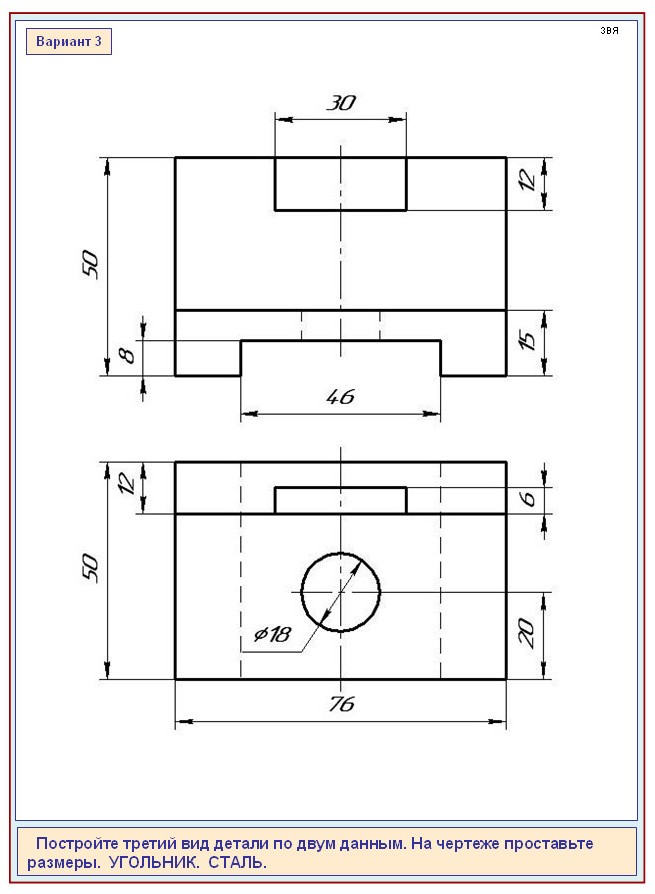 Обязательная контрольная работа № 1.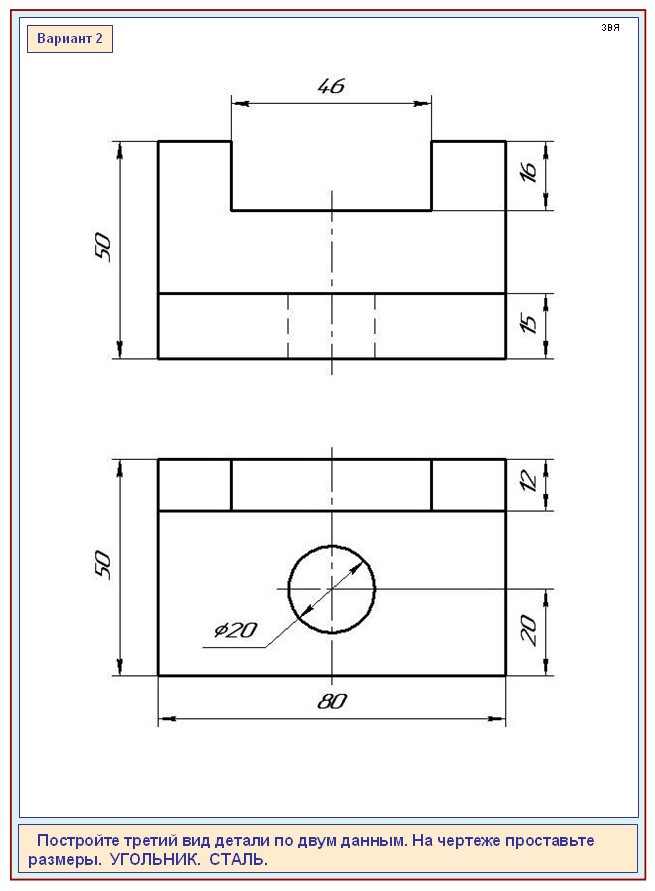 Обязательная контрольная работа № 1.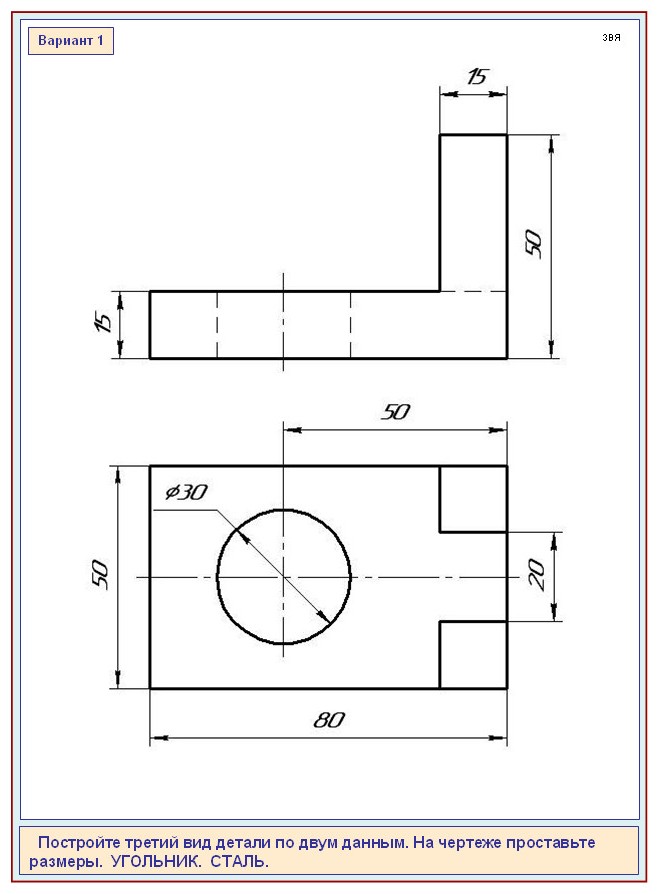 Обязательная контрольная работа № 1.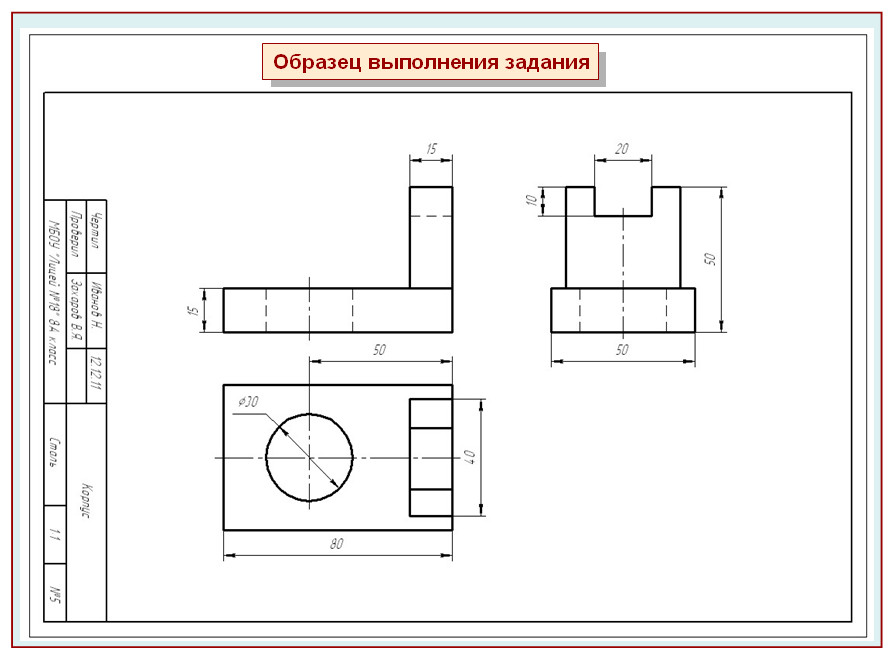 